ROMÂNIA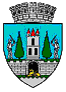 JUDEŢUL SATU MARECONSILIUL LOCAL AL MUNICIPIULUI SATU MARENr. 49771/24.08.2023                                                                                    PROIECT                                 HOTĂRÂREA NR. ............................privind darea în administrare către Clubul Sportiv Municipal Olimpia Satu Mare a imobilului teren în suprafață de 2673 mp, înscris în CF nr.164101Consiliul Local al Municipiului Satu Mare, Urmare a solicitării Clubului Sportiv Municipal Olimpia Satu Mare, înregistrată la Primăria Municipiului Satu Mare sub nr. 49636/23.08.2023,Analizând proiectul de hotărâre înregistrat sub nr. _____________________, referatul de aprobare al inițiatorului înregistrat sub nr. 49786/24.08.2023, raportul de specialitate al Serviciului Patrimoniu Concesionări Închirieri înregistrat sub nr.49788/24.08.2023, raportul de specialitate al Serviciului Juridic înregistrat sub nr. 50153/25.08.2023 și avizele comisiilor de specialitate ale Consiliului Local Satu Mare,Luând în considerare prevederile:art. 551 pct.7, art. 555 alin. (1) din Legea nr. 287/2009 privind Codul Civil, republicată cu modificările și completările ulterioare, ale art. 87 alin. (5)  art. 108 lit. a), art. 298-300, art. 354 coroborat cu art.362 alin. (1) și (3) din Codul administrativ, aprobat prin OUG nr. 57/2019, cu modificările şi completările ulterioare, art. 30 din Legea educației fizice și sportului nr. 69/2000, cu modificările și completările ulterioare, Ținând seama de prevederile Legii privind normele de tehnică legislativă pentru elaborarea actelor normative nr. 24/2000, republicată, cu modificările şi completările ulterioare, În temeiul prevederilor art. 129 alin. (2) lit. c), alin. (6) lit. b) și alin (7) lit. f) coroborat cu ale art. 139 alin. (3) lit. g), art. 196 alin. (1) lit. a) din Codul administrativ, aprobat prin OUG nr. 57/2019, cu modificările şi completările ulterioare,Adoptă prezenta:                                      H O T Ă R Â R E:Art. 1. (1) Se aprobă darea în administrare către Club Sportiv Municipal Olimpia Satu Mare, pe o perioadă de 10 (zece) ani, a imobilului teren în suprafață de 2 673 mp, înscris în CF nr.164101 Satu Mare, cu nr. cadastral 164101, având nr. de inventar 1160T  și  valoarea 654,150.18  lei .            (2) Destinația imobilului teren menționat la alin. (1) va fi pentru desfășurarea de activități sportive .          Art. 2. Clubul Sportiv Municipal Olimpia Satu Mare, va avea următoarele obligații:să folosească bunul potrivit destinației stabilite și să îl întrețină ca un bun proprietar;să asigure paza, protecția și conservarea bunului, ca un bun proprietar, și să suporte toate cheltuielile necesare bunei funcționări; să efectueze lucrări de investiții asupra bunului, în condițiile actului de dare în administrare și a legislației în materia achizițiilor publice;să suporte toate cheltuielile necesare pentru aducerea bunului la starea corespunzătoare de folosință, în cazul degradării acestuia, ca urmare a utilizării necorespunzătoare sau a neasigurării pazei; să obțină avizele pentru lucrări de îmbunătățire și menținere a caracteristicilor tehnice ale bunurilor;să reevalueze bunurile, în condițiile legii;să ia măsuri pentru repararea și întreținerea în siguranță, exploatare și funcționare a spațiului dat în administrare și să suporte toate cheltuielile generate de acesta;să suporte contravaloarea cheltuielilor de întreținere a spațiului (energie termică, energie electrică, apă și canalizare, salubritate, etc);să ia măsuri legale pentru prevenirea și stingerea incendiilor în spațiul dat în folosință și în spațiile comune;răspunde pentru pagubele produse bunului, ca urmare a utilizării necorespunzătoare a acestuia și va efectua eventualele reparații pe cheltuiala proprie. Art. 3. (1) Darea în administrare a imobilului teren menționat la Art.1 se va face în baza unui contract de administrare încheiat cu respectarea prevederilor  OUG nr. 57/2019 privind Codul Administrativ, cu modificările și completările ulterioare              (2) Predarea imobilului teren se va face pe bază de protocol, încheiat între părți, care va constitui anexă la contractul de administrare.  Art. 4. Cu ducerea la îndeplinire a prezentei se încredințează Viceprimarul Municipiului Satu Mare, Dna Tămășan-Ilieș Cristina, prin Serviciul Patrimoniu Concesionări Închirieri din cadrul aparatului de specialitate al Primarului Municipiului Satu Mare.Art. 5. Prezenta hotărâre se comunică prin intermediul Secretarului General al Municipiului Satu Mare, în termenul prevăzut de lege, Primarului Municipiului Satu Mare, Instituției Prefectului - Județul Satu Mare, Serviciului Patrimoniu, Concesionări, Închirieri și Clubului Sportiv Municipal Olimpia Satu Mare .INIȚIATOR PROIECT,Viceprimarul Municipiului Satu MareTămășan-Ilieș Cristina                                               	            AVIZAT,                                                                 Secretar general                                                                                                                                                    Racolța Mihaela MariaRed/tehnMunich Diana/2 ex 